Ecole communale de ThulinChers parents ,Pour la journée pédagogique du 24 janvier 2022, l’ accueil extrascolaire organise une garderie à l’école communale de Thulin .Matin :  		2 euros Après-midi :		2 eurosJournée : 		4 euros-----------------------------------------------------------------------------------------------------               Paiement à l’inscription obligatoire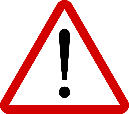 INSCRIPTION OBLIGATOIRE au plus tard le 21 janvier 2022Auprès des animateursNom de l’enfant :Prénom de l’enfant :         Matin                                  Après-midi                                            Journée